SEMANA DEL 5 AL 9 DE JULIO DEL 2021 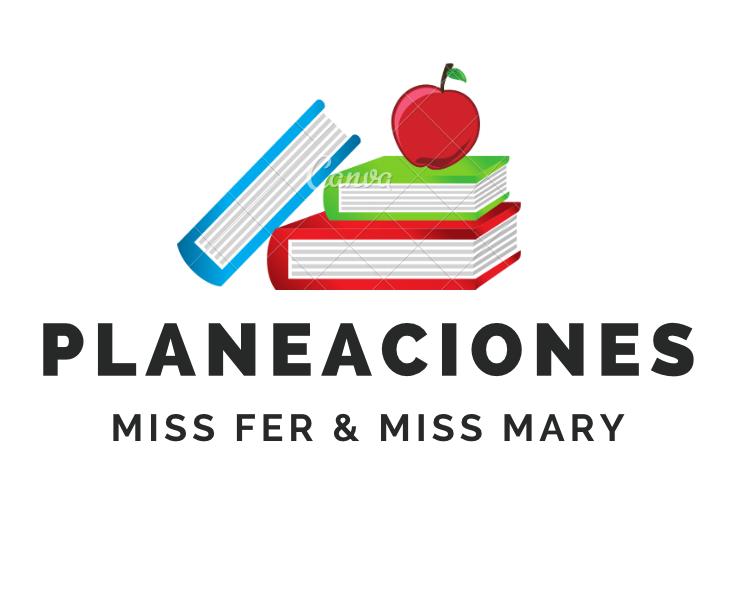 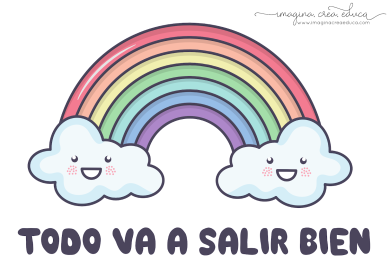 PLAN DE TRABAJOESCUELA PRIMARIA: ___________	SEXTO GRADO	MAESTRO (A): _________________NOTA: es importante que veas las clases por la televisión diariamente para poder realizar tus actividades.ASIGNATURAAPRENDIZAJE ESPERADOPROGRAMA DE TV ACTIVIDADESSEGUIMIENTO Y RETROALIMENTACIÓNLUNESVida Saludable Diseña menús para incrementar en su refrigerio escolar, el consumo de aguasimple potable, frutas, verduras, cereales enteros eintegrales, leguminosas y pescado, con base en una guía alimentaria.Preparo misalimentos para estar saludable Realiza un dibujo de un platillo de comida saludable que quisieras compartir con los integrantes de tu familia. 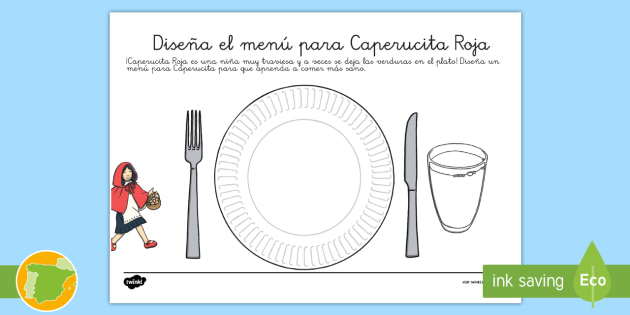 Envía evidencias de tus trabajos al whatsApp de tu maestro (a), tienes hasta las 9:00 p.m de cada día.NOTA: no olvides ponerle la fecha a cada trabajo y tú nombre en la parte de arriba.  LUNESEducación Socioemocional Recapitula acerca de su conocimiento sobre las emociones básicas, los estadosde ánimo y los sentimientos, así como su influencia en la toma de decisionesMomentos pararecordar. Parte 1Escribe en tu cuaderno como te sientes el día de hoy y porque.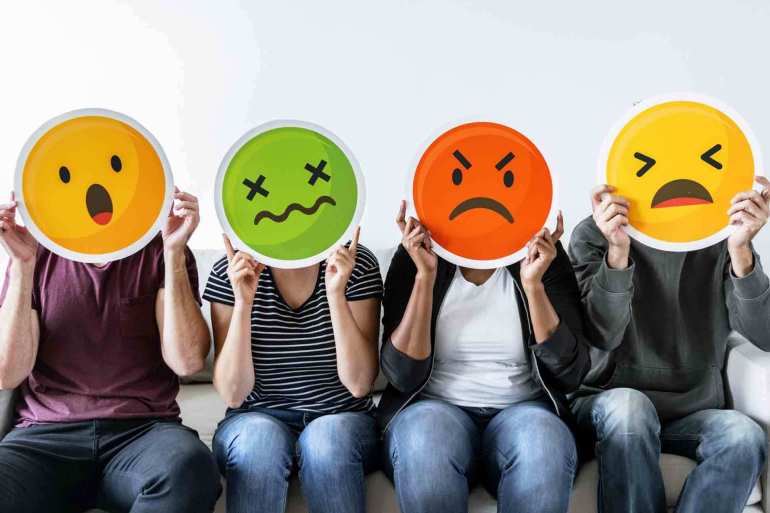 Envía evidencias de tus trabajos al whatsApp de tu maestro (a), tienes hasta las 9:00 p.m de cada día.NOTA: no olvides ponerle la fecha a cada trabajo y tú nombre en la parte de arriba.  LUNESLengua materna Determina las características de su álbum de recuerdos de la primaria.¿Cómo será mi álbum? En tu cuaderno elabora un álbum de recuerdos de la primaria, deberás agregar los sucesos más importantes que acontecieron en el transcurso de esta bonita etapa. Puedes agregar imágenes o fotografías de los momentos que describas para complementar tu trabajo o decorarlo con materiales que tengas en casa. Deberá contener titulo, recuerdos y como cierre deberás escribir una opinión personal de que significo para ti el transitar por la primaria. Envía evidencias de tus trabajos al whatsApp de tu maestro (a), tienes hasta las 9:00 p.m de cada día.NOTA: no olvides ponerle la fecha a cada trabajo y tú nombre en la parte de arriba.  LUNESHistoriaInvestiga aspectos de la cultura y la vida cotidiana del pasado y valora suImportancia.Los libros: objetosde la historiaInvestiga con tus padres o familiares sobre las tradiciones culturales que se festejan en tu comunidad o municipio desde tiempos antiguos, escribe la importancia de preservar este tipo de celebraciones y en que nos favorece como comunidad. Envía evidencias de tus trabajos al whatsApp de tu maestro (a), tienes hasta las 9:00 p.m de cada día.NOTA: no olvides ponerle la fecha a cada trabajo y tú nombre en la parte de arriba.  LUNESGeografía Aborda una situación relevante de interés local relacionada con el contexto mundial.Damos forma a nuestro proyectoEscribe en tu cuaderno una pequeña carta dirigida al presidente municipal donde expreses tu opinión personal sobre el tema de la contaminación en tu localidad, así como las propuestas que se pueden llevar a cabo para favorecer el medio ambiente.  Envía evidencias de tus trabajos al whatsApp de tu maestro (a), tienes hasta las 9:00 p.m de cada día.NOTA: no olvides ponerle la fecha a cada trabajo y tú nombre en la parte de arriba.  ASIGNATURAAPRENDIZAJE ESPERADOPROGRAMA DE TV ACTIVIDADESSEGUIMIENTO Y RETROALIMENTACIÓNMARTESEducación físicaPone a prueba su pensamiento estratégico ensituaciones de juego e iniciación deportiva, con el fin de diversificar y ajustar sus desempeños motores.JugadasestratégicasCon ayuda de los integrantes de tu familia elaboren una coreografía de baile. Si conoces tik-tok puedes apoyarte con esa aplicación.Envía evidencias de tus trabajos al whatsApp de tu maestro (a), tienes hasta las 9:00 p.m de cada día.NOTA: no olvides ponerle la fecha a cada trabajo y tú nombre en la parte de arriba.  MARTESMatemáticas Arma y desarma figuras en otras diferentes. Analiza y compara el área y el perímetro de la figura original, y la que se obtuvo.Variaciones sobreun mismo tema Con ayuda de las piezas del tangram que se encuentran en las paginas 155 de tu libro de texto, elabora dos figuras y calcula su área y perímetro, puedes tomar como ejemplo las figuras que se encuentran en la página 150 de tu libro de texto. Envía evidencias de tus trabajos al whatsApp de tu maestro (a), tienes hasta las 9:00 p.m de cada día.NOTA: no olvides ponerle la fecha a cada trabajo y tú nombre en la parte de arriba.  MARTESCiencias naturales Describe los componentes básicos del Universo y argumenta la importancia de las aportaciones del desarrollo técnico en su conocimiento.Gigantes que miranlas estrellasElabora un dibujo sobre nuestro sistema solar, donde incluyas el sol, los planetas, satélites, estrellas, meteoritos que lo conforman, así mismo agrega dos instrumentos con los cuales podemos apreciar las estrellas o planetas. 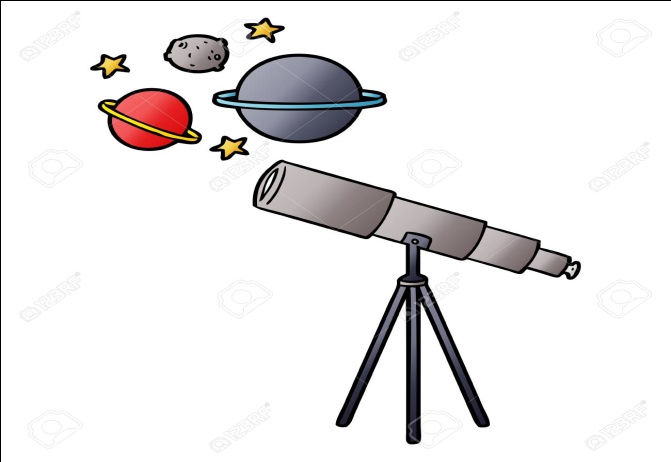 Envía evidencias de tus trabajos al whatsApp de tu maestro (a), tienes hasta las 9:00 p.m de cada día.NOTA: no olvides ponerle la fecha a cada trabajo y tú nombre en la parte de arriba.  MARTESLengua materna Elabora un álbum de recuerdos de la primaria.Elaboración delálbum derecuerdos de laprimaria Elabora una línea del tiempo sobre los acontecimientos más importantes que marcaron tu vida estando en la escuela, deberás iniciar desde el primer día de clases de primer grado.Envía evidencias de tus trabajos al whatsApp de tu maestro (a), tienes hasta las 9:00 p.m de cada día.NOTA: no olvides ponerle la fecha a cada trabajo y tú nombre en la parte de arriba.  MARTESHistoria Investiga aspectos de la cultura y la vida cotidiana del pasado y valora su importancia.La globalizaciónacompaña tu día a díaInvestiga en tu diccionario, internet o en el medio que tengas disponible las siguientes preguntas y respóndelas en tu cuaderno: 1.- ¿Qué es la globalización?2.- ¿Cómo afecta la globalización a las tradiciones antiguas?3.- ¿Qué beneficios tiene la globalización?4.- ¿Qué se podría realizar para preservar las tradiciones culturales que nos heredan nuestros antepasados?Envía evidencias de tus trabajos al whatsApp de tu maestro (a), tienes hasta las 9:00 p.m de cada día.NOTA: no olvides ponerle la fecha a cada trabajo y tú nombre en la parte de arriba.  ASIGNATURAAPRENDIZAJE ESPERADOPROGRAMA DE TV ACTIVIDADESSEGUIMIENTO Y RETROALIMENTACIÓNMIÉRCOLES Cívica y ética en dialogo Identifica que la forma de gobierno de nuestro país se constituye por la división de poderes, la cultura de la legalidad, el respeto a los derechos humanos y la soberanía popular. Participa de forma organizada, a través de Mecanismos democráticos, de manera presencial o virtual, en la atención de necesidades sociales o medio ambientales del contexto escolar y comunitarioAprende en Casa. Un diario para cuidarnos y cuidar el medio ambienteResponde las siguientes preguntas en tu cuaderno. 1.- ¿Cuales poderes conforman la forma de gobierno de nuestro país? 2.- ¿Qué podemos hacer para tener una sociedad más democrática?3.- ¿Que acciones podemos implementar para favorecer el medio ambiente? 4.- ¿Por qué es importante la democracia en el país?Envía evidencias de tus trabajos al whatsApp de tu maestro (a), tienes hasta las 9:00 p.m de cada día.NOTA: no olvides ponerle la fecha a cada trabajo y tú nombre en la parte de arriba.  MIÉRCOLES Matemáticas Resuelve problemasde comparación derazones, con base enla equivalencia.Razones diversas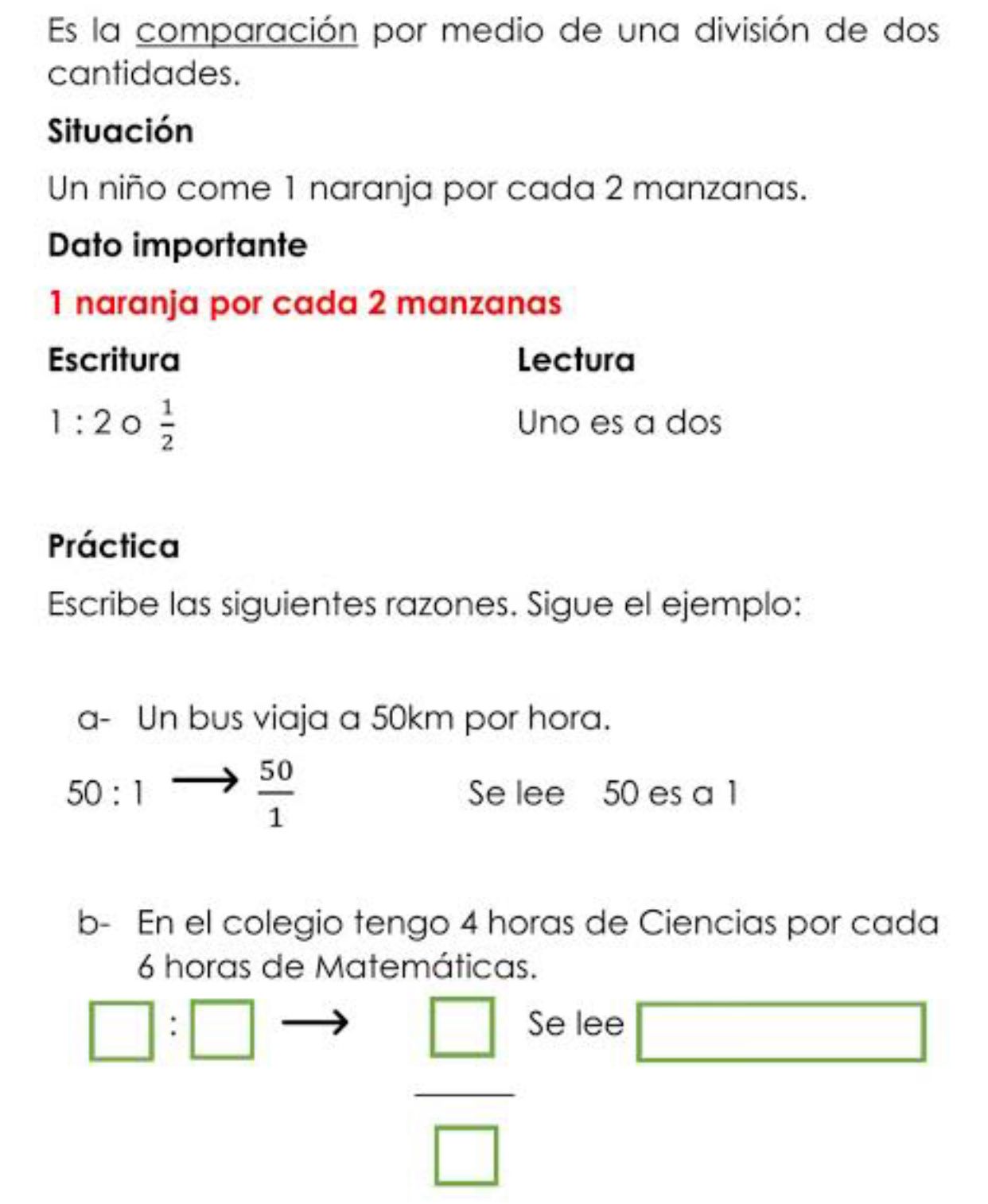 Envía evidencias de tus trabajos al whatsApp de tu maestro (a), tienes hasta las 9:00 p.m de cada día.NOTA: no olvides ponerle la fecha a cada trabajo y tú nombre en la parte de arriba.  MIÉRCOLES Lengua materna Elabora un álbum de recuerdos de la primaria.Compartición del álbum derecuerdos de laprimariaMuestra a tus padres o algún familiar tu línea del tiempo. Pregúntales ¿Cómo fue su experiencia en esa etapa y qué diferencias encuentra con tus vivencias?Escribe las diferencias encontradas en tu cuaderno. Envía evidencias de tus trabajos al whatsApp de tu maestro (a), tienes hasta las 9:00 p.m de cada día.NOTA: no olvides ponerle la fecha a cada trabajo y tú nombre en la parte de arriba.  ASIGNATURAAPRENDIZAJE ESPERADOPROGRAMA DE TV ACTIVIDADESSEGUIMIENTO Y RETROALIMENTACIÓNJUEVESEducación física Pone a prueba su pensamiento estratégico en situaciones de juego e iniciación deportiva, con el fin de diversificar y ajustar sus desempeños motores.JugadasestratégicasSelecciona un texto de tu preferencia. En compañía de tus padres deberás darle lectura en un tiempo determinado. Trata de practicar la lectura para superar esa marca. Envía evidencias de tus trabajos al whatsApp de tu maestro (a), tienes hasta las 9:00 p.m de cada día.NOTA: no olvides ponerle la fecha a cada trabajo y tú nombre en la parte de arriba.  JUEVESMatemáticas Resuelve problemas de comparación de razones, con base en la equivalencia.Una buenadecisiónResuelve en tu cuaderno el siguiente problema: En el salón de clases de 6to A la razón entre el número de niños y número de niñas es de 5 a 8, si en total hay 65 alumnos, ¿Cuántos niños y niñas hay en el salón? Envía evidencias de tus trabajos al whatsApp de tu maestro (a), tienes hasta las 9:00 p.m de cada día.NOTA: no olvides ponerle la fecha a cada trabajo y tú nombre en la parte de arriba.  JUEVESGeografía Aborda una situación relevante de interés localrelacionada con el contexto mundialComunicamos los resultados del proyectoRealiza en tu cuaderno un cartel de concientización sobre las acciones que provocan el calentamiento global, y propuestas que se puedan aplicar en tu comunidad para ayudar a revertir este problema.Puedes agregar ilustraciones para complementar tu trabajoUna vez culminado el cartel pégalo fuera de tu casa y en tu cuaderno escribe si notaste algún cambio en las acciones de las personas que viven a tu alrededor. Envía evidencias de tus trabajos al whatsApp de tu maestro (a), tienes hasta las 9:00 p.m de cada día.NOTA: no olvides ponerle la fecha a cada trabajo y tú nombre en la parte de arriba.  JUEVESLengua materna Investiga en fuentes escritas sobre la cosmovisión de su pueblo.La cosmovisión de mi puebloCopia la siguiente información en tu cuaderno. 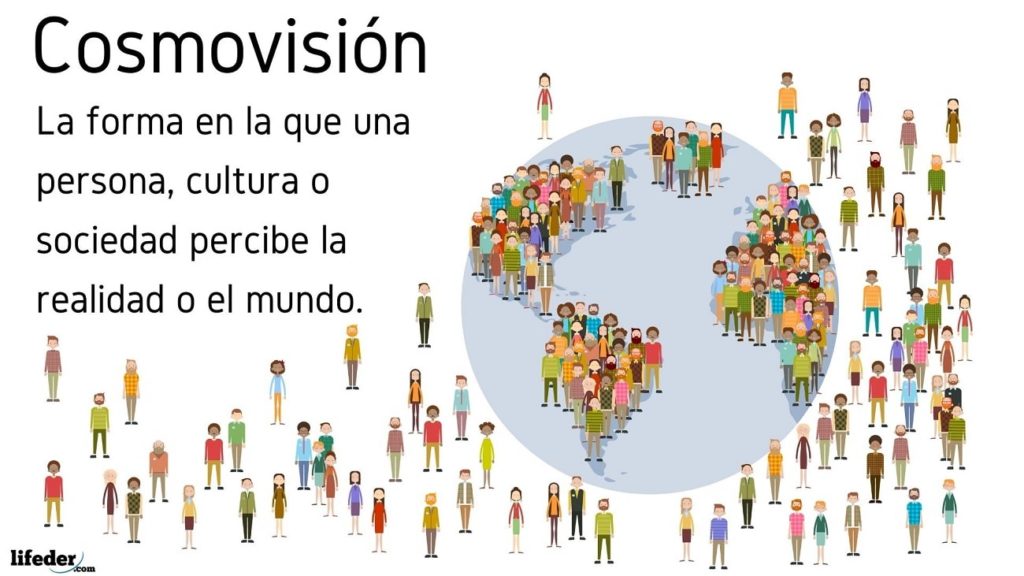 Posteriormente investiga los distintos tipos de creencias que existen en tu comunidad. Envía evidencias de tus trabajos al whatsApp de tu maestro (a), tienes hasta las 9:00 p.m de cada día.NOTA: no olvides ponerle la fecha a cada trabajo y tú nombre en la parte de arriba.  JUEVESCiencias naturales Describe los componentesbásicos del Universo y argumenta la importancia de las aportaciones deldesarrollo técnicoen su conocimientoEl viaje continúaResponde las siguientes preguntas en tu cuaderno: 1.- ¿Por qué es importante la construcción de aparatos que permitan observar el universo?2.- ¿Qué aparatos conoces que permitan estudiar el universo?3.- ¿Por qué es importante investigar el universo? Investiga en tu diccionario que son los telescopios  Envía evidencias de tus trabajos al whatsApp de tu maestro (a), tienes hasta las 9:00 p.m de cada día.NOTA: no olvides ponerle la fecha a cada trabajo y tú nombre en la parte de arriba.  ASIGNATURAAPRENDIZAJE ESPERADOPROGRAMA DE TV ACTIVIDADESSEGUIMIENTO Y RETROALIMENTACIÓNVIERNESVida SaludableToma decisiones sobre su alimentación reconociendo impactos en el aprovechamiento de recursos naturales.Comer y cuidar denuestra tierraEscribe en tu cuaderno 5 propuestas que brindas para cuidar el medio ambiente. 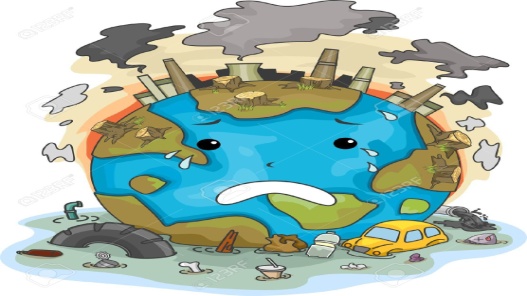 Envía evidencias de tus trabajos al whatsApp de tu maestro (a), tienes hasta las 9:00 p.m de cada día.NOTA: no olvides ponerle la fecha a cada trabajo y tú nombre en la parte de arriba.  VIERNES Matemáticas Cierre del cicloescolarDespedida del cicloescolar 2020-2021Con ayuda de un miembro de tu familia, deberás de responder las siguientes operaciones de manera mental. Tienes que resolverlas de manera correcta en un tiempo de 60 segundos como máximo para ganar. 1.- 128 x 4 =2.-  3/2 – ¾ =3.-  15.6 + 11.25 =4.-  el doble de 124 =Envía evidencias de tus trabajos al whatsApp de tu maestro (a), tienes hasta las 9:00 p.m de cada día.NOTA: no olvides ponerle la fecha a cada trabajo y tú nombre en la parte de arriba.  VIERNESLengua maternaReafirma los logros que tiene al regular sus emociones,estados de ánimo y sentimientos, en lainteracción con otraspersonas y el logro del bienestar social.Momentos pararecordar. Parte 2Escribe una carta dirigida a tus compañeros de primaria, donde expreses tu sentir hacia ellos y hacia los maestros que formaron parte de tu trayecto formativo en esta etapa. Envía evidencias de tus trabajos al whatsApp de tu maestro (a), tienes hasta las 9:00 p.m de cada día.NOTA: no olvides ponerle la fecha a cada trabajo y tú nombre en la parte de arriba.  